SC-CAP Phase 3 Application 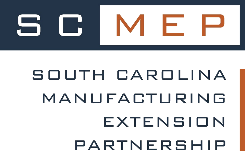 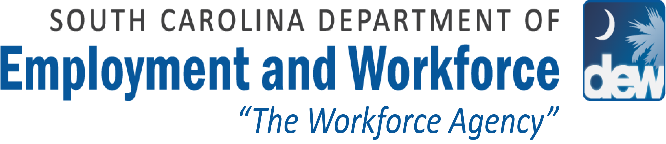 Eligibility Requirements:To be eligible for this grant program your company must be a manufacturer with a physical location in SC for at least one year and must have at least four full-time employees.PLEASE READ – IMPORTANT APPLICATION INFORMATIONThe application submission period is September 1, 2023, through March 31, 2024. Applications must be submitted via e-mail to sccap3@scmep.org no later than 11:59pm on March 31, 2024. Applications will not be accepted after the deadline. If you would like assistance to complete this form, please contact your SCMEP Regional Vice President with ‘SC-CAP Phase 3 Assistance Request’ in the subject line.SECTION 1. Company/Contact InformationSECTION 1. Company/Contact InformationSECTION 1. Company/Contact InformationSECTION 1. Company/Contact InformationSECTION 1. Company/Contact InformationSECTION 1. Company/Contact InformationSECTION 1. Company/Contact InformationSECTION 1. Company/Contact InformationSECTION 1. Company/Contact InformationSECTION 1. Company/Contact InformationSECTION 1. Company/Contact InformationSECTION 1. Company/Contact InformationSECTION 1. Company/Contact InformationSECTION 1. Company/Contact InformationSECTION 1. Company/Contact InformationSECTION 1. Company/Contact InformationSECTION 1. Company/Contact InformationSECTION 1. Company/Contact InformationCompany Name (as registered with the state of South Carolina) Company Name (as registered with the state of South Carolina) Company Name (as registered with the state of South Carolina) Company Name (as registered with the state of South Carolina) Company Name (as registered with the state of South Carolina) Company Name (as registered with the state of South Carolina) Company Name (as registered with the state of South Carolina) Company Name (as registered with the state of South Carolina) Company Name (as registered with the state of South Carolina) Company Name (as registered with the state of South Carolina) Company Name (as registered with the state of South Carolina) Company Name (as registered with the state of South Carolina) Company Name (as registered with the state of South Carolina) Company Name (as registered with the state of South Carolina) Company Name (as registered with the state of South Carolina) Company Name (as registered with the state of South Carolina) Company Name (as registered with the state of South Carolina) Company Name (as registered with the state of South Carolina) Primary Location Information: Primary Location Information: Primary Location Information: Primary Location Information: Primary Location Information: Primary Location Information: Primary Location Information: Primary Location Information: Primary Location Information: Primary Location Information: Primary Location Information: Primary Location Information: Primary Location Information: Primary Location Information: Primary Location Information: Primary Location Information: Primary Location Information: Primary Location Information: Street Address:Street Address:Street Address:Street Address:Street Address:Street Address 1:   Street Address 1:   Street Address 1:   Street Address 1:   Street Address 1:   Street Address 1:   Street Address 1:   Street Address 1:   Street Address 1:   Street Address 1:   Street Address 1:   Street Address 1:   Street Address 1:   Street Address:Street Address:Street Address:Street Address:Street Address:Street Address 2: Street Address 2: Street Address 2: Street Address 2: Street Address 2: Street Address 2: Street Address 2: Street Address 2: Street Address 2: Street Address 2: Street Address 2: Street Address 2: Street Address 2: Street Address:Street Address:Street Address:Street Address:Street Address:Street Address 3: Street Address 3: Street Address 3: Street Address 3: Street Address 3: Street Address 3: Street Address 3: Street Address 3: Street Address 3: Street Address 3: Street Address 3: Street Address 3: Street Address 3: Street Address:Street Address:Street Address:Street Address:Street Address:City:   City:   City:   City:   City:   City:   City:   City:   State:   State:   State:   State:   State:   Street Address:Street Address:Street Address:Street Address:Street Address:County:  County:  County:  Country: Country: Country: Country: Country: ZIP:  ZIP:  ZIP:  ZIP:  ZIP:  Check if Mailing Address is the same as the address above. If no, please list Mailing Address below:Check if Mailing Address is the same as the address above. If no, please list Mailing Address below:Check if Mailing Address is the same as the address above. If no, please list Mailing Address below:Check if Mailing Address is the same as the address above. If no, please list Mailing Address below:Check if Mailing Address is the same as the address above. If no, please list Mailing Address below:Check if Mailing Address is the same as the address above. If no, please list Mailing Address below:Check if Mailing Address is the same as the address above. If no, please list Mailing Address below:Check if Mailing Address is the same as the address above. If no, please list Mailing Address below: Yes No (list under mailing address) Yes No (list under mailing address) Yes No (list under mailing address) Yes No (list under mailing address) Yes No (list under mailing address) Yes No (list under mailing address) Yes No (list under mailing address) Yes No (list under mailing address) Yes No (list under mailing address) Yes No (list under mailing address)Mailing Address:Mailing Address:Mailing Address:Mailing Address:Mailing Address:Mailing Address 1:   Mailing Address 1:   Mailing Address 1:   Mailing Address 1:   Mailing Address 1:   Mailing Address 1:   Mailing Address 1:   Mailing Address 1:   Mailing Address 1:   Mailing Address 1:   Mailing Address 1:   Mailing Address 1:   Mailing Address 1:   Mailing Address:Mailing Address:Mailing Address:Mailing Address:Mailing Address:Mailing Address 2: Mailing Address 2: Mailing Address 2: Mailing Address 2: Mailing Address 2: Mailing Address 2: Mailing Address 2: Mailing Address 2: Mailing Address 2: Mailing Address 2: Mailing Address 2: Mailing Address 2: Mailing Address 2: Mailing Address:Mailing Address:Mailing Address:Mailing Address:Mailing Address:Mailing Address 3: Mailing Address 3: Mailing Address 3: Mailing Address 3: Mailing Address 3: Mailing Address 3: Mailing Address 3: Mailing Address 3: Mailing Address 3: Mailing Address 3: Mailing Address 3: Mailing Address 3: Mailing Address 3: Mailing Address:Mailing Address:Mailing Address:Mailing Address:Mailing Address:City:   City:   City:   City:   City:   City:   City:   City:   State:   State:   State:   State:   State:   Mailing Address:Mailing Address:Mailing Address:Mailing Address:Mailing Address:County:  County:  County:  Country: Country: Country: Country: Country: ZIP:  ZIP:  ZIP:  ZIP:  ZIP:  Primary Contact Information:Primary Contact Information:Primary Contact Information:Primary Contact Information:Primary Contact Information:Primary Contact Information:Primary Contact Information:Primary Contact Information:Primary Contact Information:Primary Contact Information:Primary Contact Information:Primary Contact Information:Primary Contact Information:Primary Contact Information:Primary Contact Information:Primary Contact Information:Primary Contact Information:Primary Contact Information:Business Contact Name:   Business Contact Name:   Business Contact Name:   Business Contact Name:   Business Contact Name:   First Name:   First Name:   First Name:   First Name:   First Name:   First Name:   First Name:   First Name:   First Name:   First Name:   First Name:   First Name:   First Name:   Business Contact Name:   Business Contact Name:   Business Contact Name:   Business Contact Name:   Business Contact Name:   Middle Initial:   Middle Initial:   Middle Initial:   Middle Initial:   Middle Initial:   Middle Initial:   Middle Initial:   Middle Initial:   Middle Initial:   Middle Initial:   Middle Initial:   Middle Initial:   Middle Initial:   Business Contact Name:   Business Contact Name:   Business Contact Name:   Business Contact Name:   Business Contact Name:   Last Name:   Last Name:   Last Name:   Last Name:   Last Name:   Last Name:   Last Name:   Last Name:   Last Name:   Last Name:   Last Name:   Last Name:   Last Name:   Business Contact Name:   Business Contact Name:   Business Contact Name:   Business Contact Name:   Business Contact Name:   Title:     Title:     Title:     Title:     Title:     Title:     Primary Phone:   Primary Phone:   Primary Phone:   Primary Phone:   Primary Phone:   Primary Phone:   Primary Phone:   Business Contact Name:   Business Contact Name:   Business Contact Name:   Business Contact Name:   Business Contact Name:   Alternative Phone:   Alternative Phone:   Alternative Phone:   Alternative Phone:   Alternative Phone:   Alternative Phone:   Fax:    Fax:    Fax:    Fax:    Fax:    Fax:    Fax:    Business Contact Name:   Business Contact Name:   Business Contact Name:   Business Contact Name:   Business Contact Name:   Email:   Email:   Email:   Email:   Email:   Email:   Email:   Email:   Email:   Email:   Email:   Email:   Email:   Company Website Address: Company Website Address: Company Website Address: Company Website Address: Company Website Address: Company Website Address: Company Website Address: Company Website Address: Company Website Address: Company Website Address: Company Website Address: Company Website Address: Company Website Address: Company Website Address: Company Website Address: Company Website Address: Company Website Address: Company Website Address: Primary Company Information:Primary Company Information:Primary Company Information:Primary Company Information:Primary Company Information:Primary Company Information:Primary Company Information:Primary Company Information:Primary Company Information:Primary Company Information:Primary Company Information:Primary Company Information:Primary Company Information:Primary Company Information:Primary Company Information:Primary Company Information:Primary Company Information:Primary Company Information:Federal Employer ID Number (EIN) / Federal Tax ID (FEID)Federal Employer ID Number (EIN) / Federal Tax ID (FEID)Federal Employer ID Number (EIN) / Federal Tax ID (FEID)Federal Employer ID Number (EIN) / Federal Tax ID (FEID)Federal Employer ID Number (EIN) / Federal Tax ID (FEID)Federal Employer ID Number (EIN) / Federal Tax ID (FEID)Federal Employer ID Number (EIN) / Federal Tax ID (FEID)Federal Employer ID Number (EIN) / Federal Tax ID (FEID)Industry Title (NAICS): Industry Title (NAICS): Industry Title (NAICS): Industry Title (NAICS): Industry Title (NAICS): Industry Title (NAICS): Industry Title (NAICS): Industry Title (NAICS): Click or tap here to enter text. Click or tap here to enter text. Click or tap here to enter text. Click or tap here to enter text. Click or tap here to enter text. Click or tap here to enter text. Click or tap here to enter text. Click or tap here to enter text. Click or tap here to enter text. Click or tap here to enter text. Number of Employees: 1-20 1-20 20-50 20-50 20-50 50-99 100-200 100-200 200-300 200-300 200-300 300-400 300-400 400-500 400-500 400-500 500+Are you a Federal Contractor?Are you a Federal Contractor? Yes, I am a Federal Contractor No, I am not a Federal Contractor Yes, I am a Federal Contractor No, I am not a Federal Contractor Yes, I am a Federal Contractor No, I am not a Federal Contractor Yes, I am a Federal Contractor No, I am not a Federal Contractor Yes, I am a Federal Contractor No, I am not a Federal ContractorDo you operate in the Dept. of Defense supply chain?Do you operate in the Dept. of Defense supply chain?Do you operate in the Dept. of Defense supply chain?Do you operate in the Dept. of Defense supply chain?Do you operate in the Dept. of Defense supply chain?Do you operate in the Dept. of Defense supply chain?Do you operate in the Dept. of Defense supply chain?Do you operate in the Dept. of Defense supply chain?Do you operate in the Dept. of Defense supply chain?☐ Yes☐ No☐ Yes☐ NoSECTION 2. Other Company Information SECTION 2. Other Company Information SECTION 2. Other Company Information SECTION 2. Other Company Information SECTION 2. Other Company Information SECTION 2. Other Company Information SECTION 2. Other Company Information SECTION 2. Other Company Information SECTION 2. Other Company Information SECTION 2. Other Company Information SECTION 2. Other Company Information SECTION 2. Other Company Information SECTION 2. Other Company Information SECTION 2. Other Company Information SECTION 2. Other Company Information SECTION 2. Other Company Information SECTION 2. Other Company Information SECTION 2. Other Company Information Number of Locations in SC: Click or tap here to enter text.Number of Locations in SC: Click or tap here to enter text.Number of Locations in SC: Click or tap here to enter text.Number of Locations in SC: Click or tap here to enter text.Number of Locations in SC: Click or tap here to enter text.Number of Locations in SC: Click or tap here to enter text.Number of Locations in SC: Click or tap here to enter text.Number of Locations in SC: Click or tap here to enter text.Number of Locations in SC: Click or tap here to enter text.Number of Locations in SC: Click or tap here to enter text.Number of Locations in SC: Click or tap here to enter text.Number of Locations in SC: Click or tap here to enter text.Number of Locations in SC: Click or tap here to enter text.Number of Locations in SC: Click or tap here to enter text.Number of Locations in SC: Click or tap here to enter text.Number of Locations in SC: Click or tap here to enter text.Number of Locations in SC: Click or tap here to enter text.Number of Locations in SC: Click or tap here to enter text.Location of Primary Facility: Click or tap here to enter text.Location of Primary Facility: Click or tap here to enter text.Location of Primary Facility: Click or tap here to enter text.Location of Primary Facility: Click or tap here to enter text.Location of Primary Facility: Click or tap here to enter text.Location of Primary Facility: Click or tap here to enter text.Location of Primary Facility: Click or tap here to enter text.Location of Primary Facility: Click or tap here to enter text.Location of Primary Facility: Click or tap here to enter text.Location of Primary Facility: Click or tap here to enter text.Location of Primary Facility: Click or tap here to enter text.Location of Primary Facility: Click or tap here to enter text.Location of Primary Facility: Click or tap here to enter text.Location of Primary Facility: Click or tap here to enter text.Location of Primary Facility: Click or tap here to enter text.Location of Primary Facility: Click or tap here to enter text.Location of Primary Facility: Click or tap here to enter text.Location of Primary Facility: Click or tap here to enter text.Brief Company Description: Click or tap here to enter text.Brief Company Description: Click or tap here to enter text.Brief Company Description: Click or tap here to enter text.Brief Company Description: Click or tap here to enter text.Brief Company Description: Click or tap here to enter text.Brief Company Description: Click or tap here to enter text.Brief Company Description: Click or tap here to enter text.Brief Company Description: Click or tap here to enter text.Brief Company Description: Click or tap here to enter text.Brief Company Description: Click or tap here to enter text.Brief Company Description: Click or tap here to enter text.Brief Company Description: Click or tap here to enter text.Brief Company Description: Click or tap here to enter text.Brief Company Description: Click or tap here to enter text.Brief Company Description: Click or tap here to enter text.Brief Company Description: Click or tap here to enter text.Brief Company Description: Click or tap here to enter text.Brief Company Description: Click or tap here to enter text.Products Manufactured At Primary Location:  Click or tap here to enter text.Products Manufactured At Primary Location:  Click or tap here to enter text.Products Manufactured At Primary Location:  Click or tap here to enter text.Products Manufactured At Primary Location:  Click or tap here to enter text.Products Manufactured At Primary Location:  Click or tap here to enter text.Products Manufactured At Primary Location:  Click or tap here to enter text.Products Manufactured At Primary Location:  Click or tap here to enter text.Products Manufactured At Primary Location:  Click or tap here to enter text.Products Manufactured At Primary Location:  Click or tap here to enter text.Products Manufactured At Primary Location:  Click or tap here to enter text.Products Manufactured At Primary Location:  Click or tap here to enter text.Products Manufactured At Primary Location:  Click or tap here to enter text.Products Manufactured At Primary Location:  Click or tap here to enter text.Products Manufactured At Primary Location:  Click or tap here to enter text.Products Manufactured At Primary Location:  Click or tap here to enter text.Products Manufactured At Primary Location:  Click or tap here to enter text.Products Manufactured At Primary Location:  Click or tap here to enter text.Products Manufactured At Primary Location:  Click or tap here to enter text.Location of Other SC Facilities: Click or tap here to enter text.Location of Other SC Facilities: Click or tap here to enter text.Location of Other SC Facilities: Click or tap here to enter text.Location of Other SC Facilities: Click or tap here to enter text.Location of Other SC Facilities: Click or tap here to enter text.Location of Other SC Facilities: Click or tap here to enter text.Location of Other SC Facilities: Click or tap here to enter text.Location of Other SC Facilities: Click or tap here to enter text.Location of Other SC Facilities: Click or tap here to enter text.Location of Other SC Facilities: Click or tap here to enter text.Location of Other SC Facilities: Click or tap here to enter text.Location of Other SC Facilities: Click or tap here to enter text.Location of Other SC Facilities: Click or tap here to enter text.Location of Other SC Facilities: Click or tap here to enter text.Location of Other SC Facilities: Click or tap here to enter text.Location of Other SC Facilities: Click or tap here to enter text.Location of Other SC Facilities: Click or tap here to enter text.Location of Other SC Facilities: Click or tap here to enter text.Check each special characteristic that applies to your company: Check each special characteristic that applies to your company: Check each special characteristic that applies to your company: Check each special characteristic that applies to your company: Check each special characteristic that applies to your company: Check each special characteristic that applies to your company: Check each special characteristic that applies to your company:  Minority Owner Minority Owner Minority Owner Minority Owner Minority Owner Veteran Owner Women Owner Veteran Owner Women Owner Veteran Owner Women Owner Veteran Owner Women Owner Veteran Owner Women Owner Veteran Owner Women OwnerSpecific Standard of Interest (pick one please):Specific Standard of Interest (pick one please):Specific Standard of Interest (pick one please):Specific Standard of Interest (pick one please):Specific Standard of Interest (pick one please):Specific Standard of Interest (pick one please):Specific Standard of Interest (pick one please): CMMC NIST800-171 CMMC NIST800-171 CMMC NIST800-171 CMMC NIST800-171 CMMC NIST800-171 ISO27001 ISO 27001 & TISAX Combined TISAX ISO27001 ISO 27001 & TISAX Combined TISAX ISO27001 ISO 27001 & TISAX Combined TISAX ISO27001 ISO 27001 & TISAX Combined TISAX ISO27001 ISO 27001 & TISAX Combined TISAX ISO27001 ISO 27001 & TISAX Combined TISAXSECTION 3. IT ProfileSECTION 3. IT ProfileSECTION 3. IT ProfileSECTION 3. IT ProfileSECTION 3. IT ProfileSECTION 3. IT ProfileSECTION 3. IT ProfileSECTION 3. IT ProfileSECTION 3. IT ProfileSECTION 3. IT ProfileSECTION 3. IT ProfileSECTION 3. IT ProfileSECTION 3. IT ProfileSECTION 3. IT ProfileSECTION 3. IT ProfileSECTION 3. IT ProfileSECTION 3. IT ProfileSECTION 3. IT ProfileWhat is the number of information system devices that you are currently managing? (Please indicate quantity of each in following table.)What is the number of information system devices that you are currently managing? (Please indicate quantity of each in following table.)What is the number of information system devices that you are currently managing? (Please indicate quantity of each in following table.)What is the number of information system devices that you are currently managing? (Please indicate quantity of each in following table.)What is the number of information system devices that you are currently managing? (Please indicate quantity of each in following table.)What is the number of information system devices that you are currently managing? (Please indicate quantity of each in following table.)What is the number of information system devices that you are currently managing? (Please indicate quantity of each in following table.)What is the number of information system devices that you are currently managing? (Please indicate quantity of each in following table.)What is the number of information system devices that you are currently managing? (Please indicate quantity of each in following table.)What is the number of information system devices that you are currently managing? (Please indicate quantity of each in following table.)What is the number of information system devices that you are currently managing? (Please indicate quantity of each in following table.)What is the number of information system devices that you are currently managing? (Please indicate quantity of each in following table.)What is the number of information system devices that you are currently managing? (Please indicate quantity of each in following table.)What is the number of information system devices that you are currently managing? (Please indicate quantity of each in following table.)What is the number of information system devices that you are currently managing? (Please indicate quantity of each in following table.)What is the number of information system devices that you are currently managing? (Please indicate quantity of each in following table.)What is the number of information system devices that you are currently managing? (Please indicate quantity of each in following table.)What is the number of information system devices that you are currently managing? (Please indicate quantity of each in following table.)Cell Phones (Mobile Devices)Cell Phones (Mobile Devices)Cell Phones (Mobile Devices)Cell Phones (Mobile Devices)Click or tap here to enter text.Click or tap here to enter text.Click or tap here to enter text.Click or tap here to enter text.Click or tap here to enter text.Click or tap here to enter text.Click or tap here to enter text.Click or tap here to enter text.Click or tap here to enter text.Click or tap here to enter text.Click or tap here to enter text.Click or tap here to enter text.Click or tap here to enter text.Click or tap here to enter text.LaptopsLaptopsLaptopsLaptopsClick or tap here to enter text.Click or tap here to enter text.Click or tap here to enter text.Click or tap here to enter text.Click or tap here to enter text.Click or tap here to enter text.Click or tap here to enter text.Click or tap here to enter text.Click or tap here to enter text.Click or tap here to enter text.Click or tap here to enter text.Click or tap here to enter text.Click or tap here to enter text.Click or tap here to enter text.DesktopsDesktopsDesktopsDesktopsClick or tap here to enter text.Click or tap here to enter text.Click or tap here to enter text.Click or tap here to enter text.Click or tap here to enter text.Click or tap here to enter text.Click or tap here to enter text.Click or tap here to enter text.Click or tap here to enter text.Click or tap here to enter text.Click or tap here to enter text.Click or tap here to enter text.Click or tap here to enter text.Click or tap here to enter text.ServersServersServersServersClick or tap here to enter text.Click or tap here to enter text.Click or tap here to enter text.Click or tap here to enter text.Click or tap here to enter text.Click or tap here to enter text.Click or tap here to enter text.Click or tap here to enter text.Click or tap here to enter text.Click or tap here to enter text.Click or tap here to enter text.Click or tap here to enter text.Click or tap here to enter text.Click or tap here to enter text.Firewall(s)Firewall(s)Firewall(s)Firewall(s)Click or tap here to enter text.Click or tap here to enter text.Click or tap here to enter text.Click or tap here to enter text.Click or tap here to enter text.Click or tap here to enter text.Click or tap here to enter text.Click or tap here to enter text.Click or tap here to enter text.Click or tap here to enter text.Click or tap here to enter text.Click or tap here to enter text.Click or tap here to enter text.Click or tap here to enter text.Wireless Access Points (WAP) Wireless Access Points (WAP) Wireless Access Points (WAP) Wireless Access Points (WAP) Click or tap here to enter text.Click or tap here to enter text.Click or tap here to enter text.Click or tap here to enter text.Click or tap here to enter text.Click or tap here to enter text.Click or tap here to enter text.Click or tap here to enter text.Click or tap here to enter text.Click or tap here to enter text.Click or tap here to enter text.Click or tap here to enter text.Click or tap here to enter text.Click or tap here to enter text.Have you ever had malware, suffered a breach or cyber-attack?Have you ever had malware, suffered a breach or cyber-attack?Have you ever had malware, suffered a breach or cyber-attack?Have you ever had malware, suffered a breach or cyber-attack?Have you ever had malware, suffered a breach or cyber-attack?Have you ever had malware, suffered a breach or cyber-attack?Have you ever had malware, suffered a breach or cyber-attack?Have you ever had malware, suffered a breach or cyber-attack?Have you ever had malware, suffered a breach or cyber-attack?Have you ever had malware, suffered a breach or cyber-attack?☐ Yes ☐ No☐ Yes ☐ No☐ Yes ☐ No☐ Yes ☐ No☐ Yes ☐ No☐ Yes ☐ No☐ Yes ☐ No☐ Yes ☐ NoIf you think you have not suffered a cyber-attack, what systems are in place to know if you did?If you think you have not suffered a cyber-attack, what systems are in place to know if you did?If you think you have not suffered a cyber-attack, what systems are in place to know if you did?If you think you have not suffered a cyber-attack, what systems are in place to know if you did?If you think you have not suffered a cyber-attack, what systems are in place to know if you did?If you think you have not suffered a cyber-attack, what systems are in place to know if you did?If you think you have not suffered a cyber-attack, what systems are in place to know if you did?If you think you have not suffered a cyber-attack, what systems are in place to know if you did?If you think you have not suffered a cyber-attack, what systems are in place to know if you did?If you think you have not suffered a cyber-attack, what systems are in place to know if you did?Click or tap here to enter text.Click or tap here to enter text.Click or tap here to enter text.Click or tap here to enter text.Click or tap here to enter text.Click or tap here to enter text.Click or tap here to enter text.Click or tap here to enter text.Do you have a dedicated FTE who supports your IT environment, or do you outsource to all or part MSP (Managed Service Provider), MSSP (Managed Security Service Provider) or Break/Fix (Call when service is needed)?Do you have a dedicated FTE who supports your IT environment, or do you outsource to all or part MSP (Managed Service Provider), MSSP (Managed Security Service Provider) or Break/Fix (Call when service is needed)?Do you have a dedicated FTE who supports your IT environment, or do you outsource to all or part MSP (Managed Service Provider), MSSP (Managed Security Service Provider) or Break/Fix (Call when service is needed)?Do you have a dedicated FTE who supports your IT environment, or do you outsource to all or part MSP (Managed Service Provider), MSSP (Managed Security Service Provider) or Break/Fix (Call when service is needed)?Do you have a dedicated FTE who supports your IT environment, or do you outsource to all or part MSP (Managed Service Provider), MSSP (Managed Security Service Provider) or Break/Fix (Call when service is needed)?Do you have a dedicated FTE who supports your IT environment, or do you outsource to all or part MSP (Managed Service Provider), MSSP (Managed Security Service Provider) or Break/Fix (Call when service is needed)?Do you have a dedicated FTE who supports your IT environment, or do you outsource to all or part MSP (Managed Service Provider), MSSP (Managed Security Service Provider) or Break/Fix (Call when service is needed)?Do you have a dedicated FTE who supports your IT environment, or do you outsource to all or part MSP (Managed Service Provider), MSSP (Managed Security Service Provider) or Break/Fix (Call when service is needed)?Do you have a dedicated FTE who supports your IT environment, or do you outsource to all or part MSP (Managed Service Provider), MSSP (Managed Security Service Provider) or Break/Fix (Call when service is needed)?Do you have a dedicated FTE who supports your IT environment, or do you outsource to all or part MSP (Managed Service Provider), MSSP (Managed Security Service Provider) or Break/Fix (Call when service is needed)? Dedicated FTE Outsource to MSP Dedicated FTE Outsource to MSP Dedicated FTE Outsource to MSP Dedicated FTE Outsource to MSP Dedicated FTE Outsource to MSP Outsource to MSSP Break/Fix Outsource to MSSP Break/Fix Outsource to MSSP Break/FixDo you have an annual budget for IT equipment, upgrades and updates?Do you have an annual budget for IT equipment, upgrades and updates?Do you have an annual budget for IT equipment, upgrades and updates?Do you have an annual budget for IT equipment, upgrades and updates?Do you have an annual budget for IT equipment, upgrades and updates?Do you have an annual budget for IT equipment, upgrades and updates?Do you have an annual budget for IT equipment, upgrades and updates?Do you have an annual budget for IT equipment, upgrades and updates?Do you have an annual budget for IT equipment, upgrades and updates?Do you have an annual budget for IT equipment, upgrades and updates?☐ Yes ☐ No☐ Yes ☐ No☐ Yes ☐ No☐ Yes ☐ No☐ Yes ☐ No☐ Yes ☐ No☐ Yes ☐ No☐ Yes ☐ NoDoes your organization have up to date drawings that depict the core networking components and/or information flow through the network?Does your organization have up to date drawings that depict the core networking components and/or information flow through the network?Does your organization have up to date drawings that depict the core networking components and/or information flow through the network?Does your organization have up to date drawings that depict the core networking components and/or information flow through the network?Does your organization have up to date drawings that depict the core networking components and/or information flow through the network?Does your organization have up to date drawings that depict the core networking components and/or information flow through the network?Does your organization have up to date drawings that depict the core networking components and/or information flow through the network?Does your organization have up to date drawings that depict the core networking components and/or information flow through the network?Does your organization have up to date drawings that depict the core networking components and/or information flow through the network?Does your organization have up to date drawings that depict the core networking components and/or information flow through the network?☐ Yes ☐ No☐ Yes ☐ No☐ Yes ☐ No☐ Yes ☐ No☐ Yes ☐ No☐ Yes ☐ No☐ Yes ☐ No☐ Yes ☐ NoWhen was last time your organization had a risk assessment or security assessment?When was last time your organization had a risk assessment or security assessment?When was last time your organization had a risk assessment or security assessment?When was last time your organization had a risk assessment or security assessment?When was last time your organization had a risk assessment or security assessment?When was last time your organization had a risk assessment or security assessment?When was last time your organization had a risk assessment or security assessment?When was last time your organization had a risk assessment or security assessment?When was last time your organization had a risk assessment or security assessment?When was last time your organization had a risk assessment or security assessment?Click or tap here to enter text.Click or tap here to enter text.Click or tap here to enter text.Click or tap here to enter text.Click or tap here to enter text.Click or tap here to enter text.Click or tap here to enter text.Click or tap here to enter text.What IT Policies and Procedures are in place? (It is okay right now if none are documented.)What IT Policies and Procedures are in place? (It is okay right now if none are documented.)What IT Policies and Procedures are in place? (It is okay right now if none are documented.)What IT Policies and Procedures are in place? (It is okay right now if none are documented.)What IT Policies and Procedures are in place? (It is okay right now if none are documented.)What IT Policies and Procedures are in place? (It is okay right now if none are documented.)What IT Policies and Procedures are in place? (It is okay right now if none are documented.)What IT Policies and Procedures are in place? (It is okay right now if none are documented.)What IT Policies and Procedures are in place? (It is okay right now if none are documented.)What IT Policies and Procedures are in place? (It is okay right now if none are documented.)Click or tap here to enter text.Click or tap here to enter text.Click or tap here to enter text.Click or tap here to enter text.Click or tap here to enter text.Click or tap here to enter text.Click or tap here to enter text.Click or tap here to enter text.What types of Sensitive Information do you process (Controlled Unclassified Information, International Traffic in Arms Regulations, Personal Identifiable Information, etc.)?What types of Sensitive Information do you process (Controlled Unclassified Information, International Traffic in Arms Regulations, Personal Identifiable Information, etc.)?What types of Sensitive Information do you process (Controlled Unclassified Information, International Traffic in Arms Regulations, Personal Identifiable Information, etc.)?What types of Sensitive Information do you process (Controlled Unclassified Information, International Traffic in Arms Regulations, Personal Identifiable Information, etc.)?What types of Sensitive Information do you process (Controlled Unclassified Information, International Traffic in Arms Regulations, Personal Identifiable Information, etc.)?What types of Sensitive Information do you process (Controlled Unclassified Information, International Traffic in Arms Regulations, Personal Identifiable Information, etc.)?What types of Sensitive Information do you process (Controlled Unclassified Information, International Traffic in Arms Regulations, Personal Identifiable Information, etc.)?What types of Sensitive Information do you process (Controlled Unclassified Information, International Traffic in Arms Regulations, Personal Identifiable Information, etc.)?What types of Sensitive Information do you process (Controlled Unclassified Information, International Traffic in Arms Regulations, Personal Identifiable Information, etc.)?What types of Sensitive Information do you process (Controlled Unclassified Information, International Traffic in Arms Regulations, Personal Identifiable Information, etc.)?Click or tap here to enter text.Click or tap here to enter text.Click or tap here to enter text.Click or tap here to enter text.Click or tap here to enter text.Click or tap here to enter text.Click or tap here to enter text.Click or tap here to enter text.Signature:  Title:    Print Name:     Date:    